
		Accessible Customer Service Feedback Form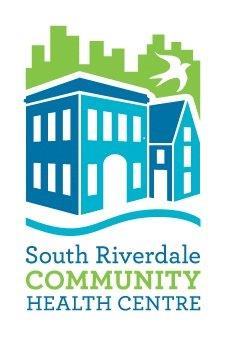 South Riverdale Community Health Centre (SRCHC) is committed to excellence in serving all clients including people with disabilities. We welcome feedback on the services that we provide so that we can ensure that we fully respect and promote the dignity and independence of people with disabilities.Please provide your comments below:If you would like to receive follow-up from us about how we will respond to your feedback, please provide your preferred contact information below:over…This feedback is collected under the Accessibility for Ontarians and Disabilities Act (AODA), Accessibility Standards for Customer service.  You feedback will be reviewed by the Management Team of SRCHC.  If you have requested a follow-up, we will contact you within 5 business days.  Thank you for taking the time to provide your feedback.  If you would like to contact us with any further information, Call:	 416.461.3577Email:	 info@srchc.comWrite:	Accessible Customer Service Feedback
955 Queen Street East
Toronto ON  M4M 3P3Additional comments:~~~~~~~~~~~~~~~~~~~~~~~~~~~~~~~~~~~~~~~~~~~~~~~~~~~~~~~~~~Feedback received (date):		 ____________________Acknowledgement sent (date):	 ____________________Reviewed by:				 ____________________Form reviewed February 2017EmailDaytime phoneAddressIn Person at the Centre